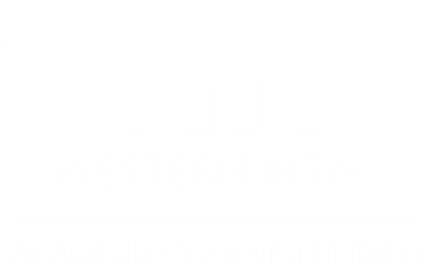 Name of clinical department  Urology Outpatients ClinicIndications for specialist referralRenal lesionsReferral information requiredName and patient demographicDiagnosisHistory and Physical ExaminationPertinent Past illness, surgery and FH of MalignancyPertinent investigation resultsMedication list & allergies Investigations requiredCT scan Renal USEUC, FBC and calcium, magnesium & phosphateInitial management Manage hypertension and pain as needed ‘Red Flag’ itemsAcute Pain Management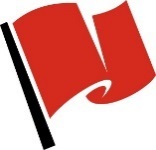 Blood Pressure ManagementHow to access care in the event of a ‘red flag’Direct Number:0400 559 440Email: tania.hossack@health.nsw.gov.auPlease fax referral toBHBH Outpatients Clinic 08 8087 3689Other InformationPatients will be fast tracked for cystoscopyAll referrals will be assessed by a visiting Urology physician at their next scheduled visit. Please contact the Urologist directly for urgent reviews. During normal working hours, our visiting Urology physician is happy to discuss any referrals.